UNIVERSIDADE DE SÃO PAULOFACULDADE DE MEDICINA DE RIBEIRÃO PRETORCG0216 – FISIOLOGIA IICaso 1: Recém-nascido de 15 dias de vida é trazido pela mãe com queixa de vômitos e  pouca aceitação do leite materno, não está ganhando peso. Relata que ainda não foi registrado, pois o pediatra informou que o aspecto da genitália não permite definir o sexo e foi orientada a procurar atendimento especializado. Como antecedente relata que os pais são primos de 1º grau. Nega  caso semelhante na família. Exame físico: criança em mal estado geral, desidratada. Apresenta hiperpigmentação cutânea no mamilo. Genitália: falo de 3,5cm, fusão lábio-escrotal completa com hiperpigmentação,  presença uretra peniana,  gônada não palpável.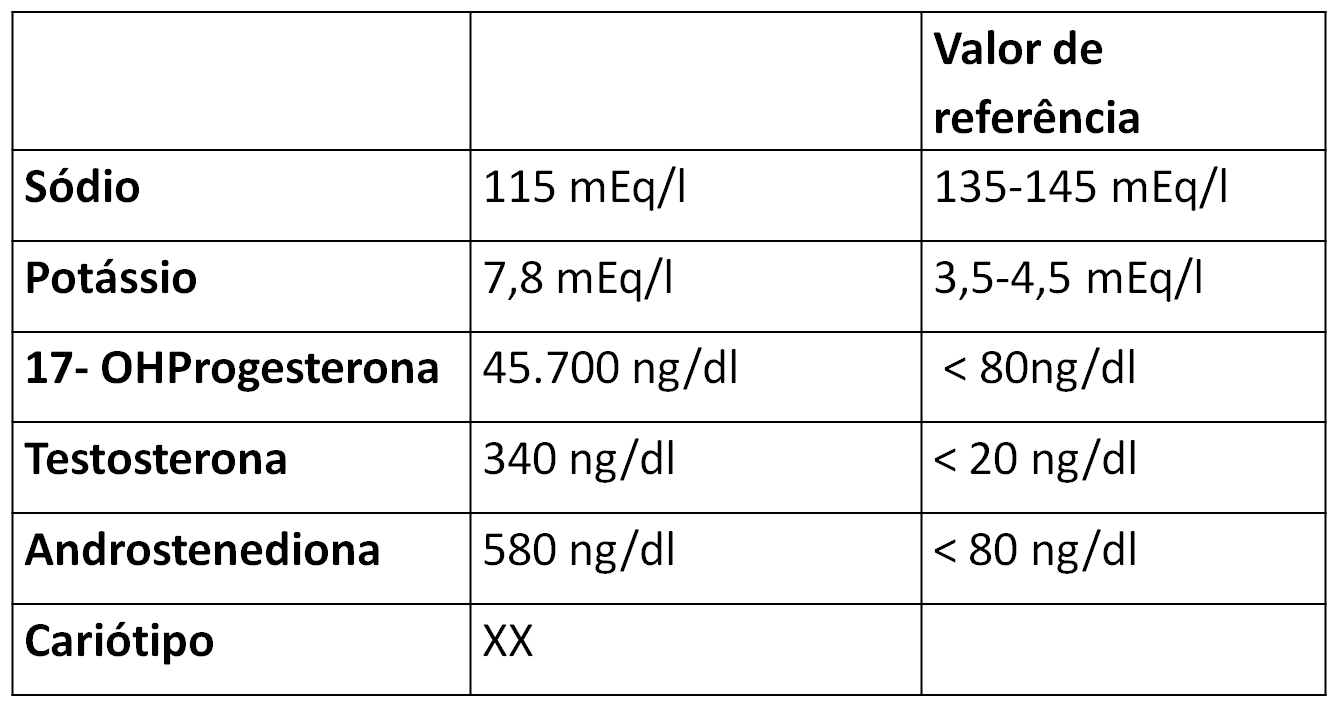 Explicar  os resultados observados. Explicar os achados do exame físico. Como seria esperada a descrição da genitália interna. Explique. 